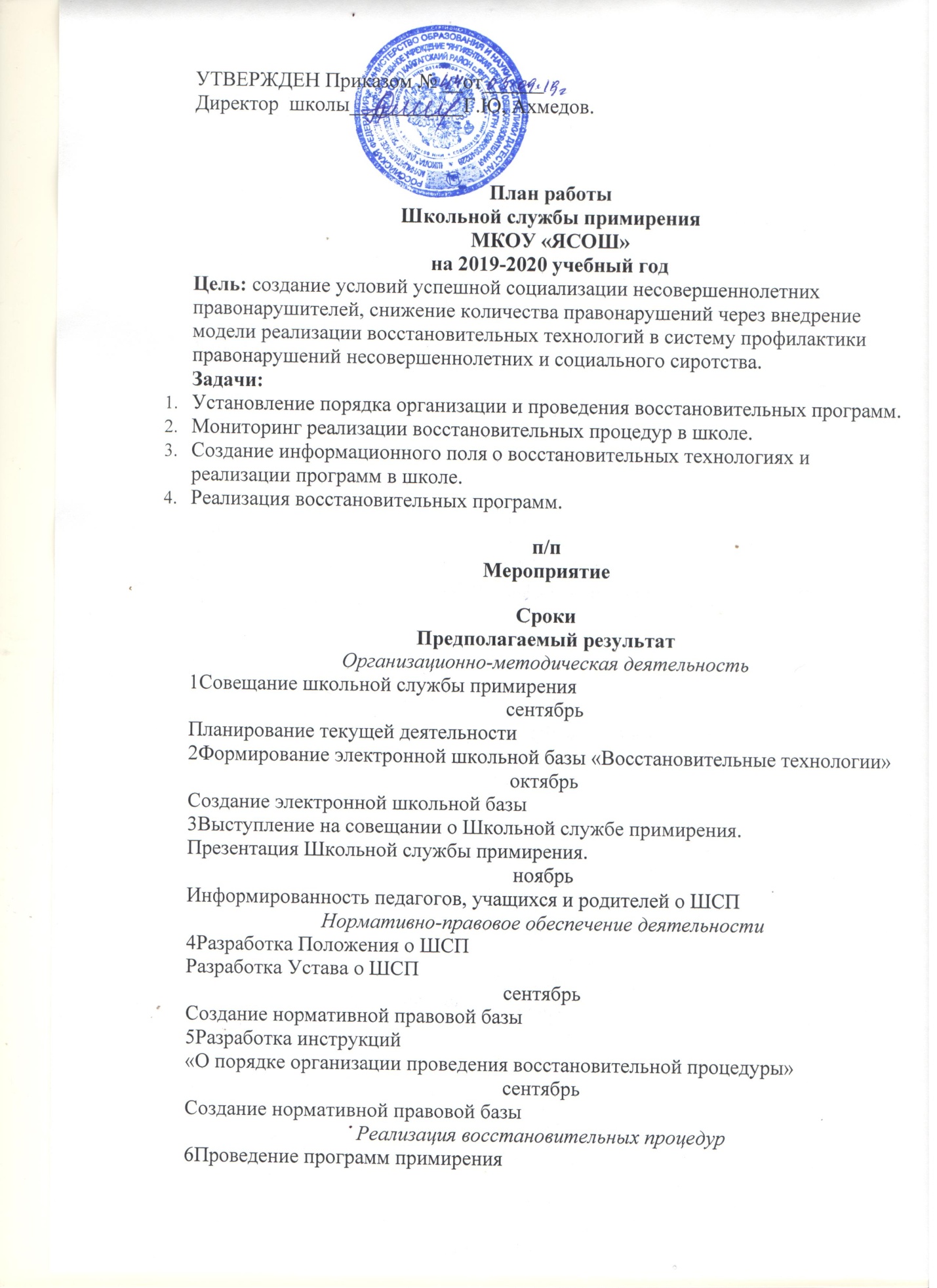 по мере необходимостиРеализация программ7Сбор информации о ситуации, с которой организуется восстановительная процедураАнализ документовпо мере необходимостиПолная информация о ситуации8Консультирование законных представителей несовершеннолетних, специалистов, работающих с участниками реализуемых восстановительных программ (ВП)по мере необходимостиПодготовка и выдача рекомендаций, получение согласия родителей на проведение восстановительных программ (ВП)Просветительская деятельность9Организация и проведение ознакомительного семинара «Работа Школьной Службы Примирения (ШСП)»ноябрьРасширение знаний о деятельности ШСП10Обновление баннера на сайте школы «Школьная Служба Примирения»ноябрьИнформирование о работе ШСПЭкспертная деятельность11Подготовка отчета, заключения о работе с конкретной семьей, подростком по запросу суда, КДН и ЗП, органов опеки и попечительствапо мере необходимостиЗащита законных интересов несовершеннолетних12Участие в заседаниях суда в качестве свидетеля, в КДН и ЗП – в качестве экспертапо мере необходимости13Консультации у методистов, специалистов по восстановительным программам (ВП)по мере необходимостиЭффекты реализации восстановительных процедур14Подготовка отчета о реализации восстановительной программы (ВП) в ШСПв конце годаПроведение мониторинга15Подготовка и сдача отчета о реализации восстановительной программы (ВП) в школев конце года